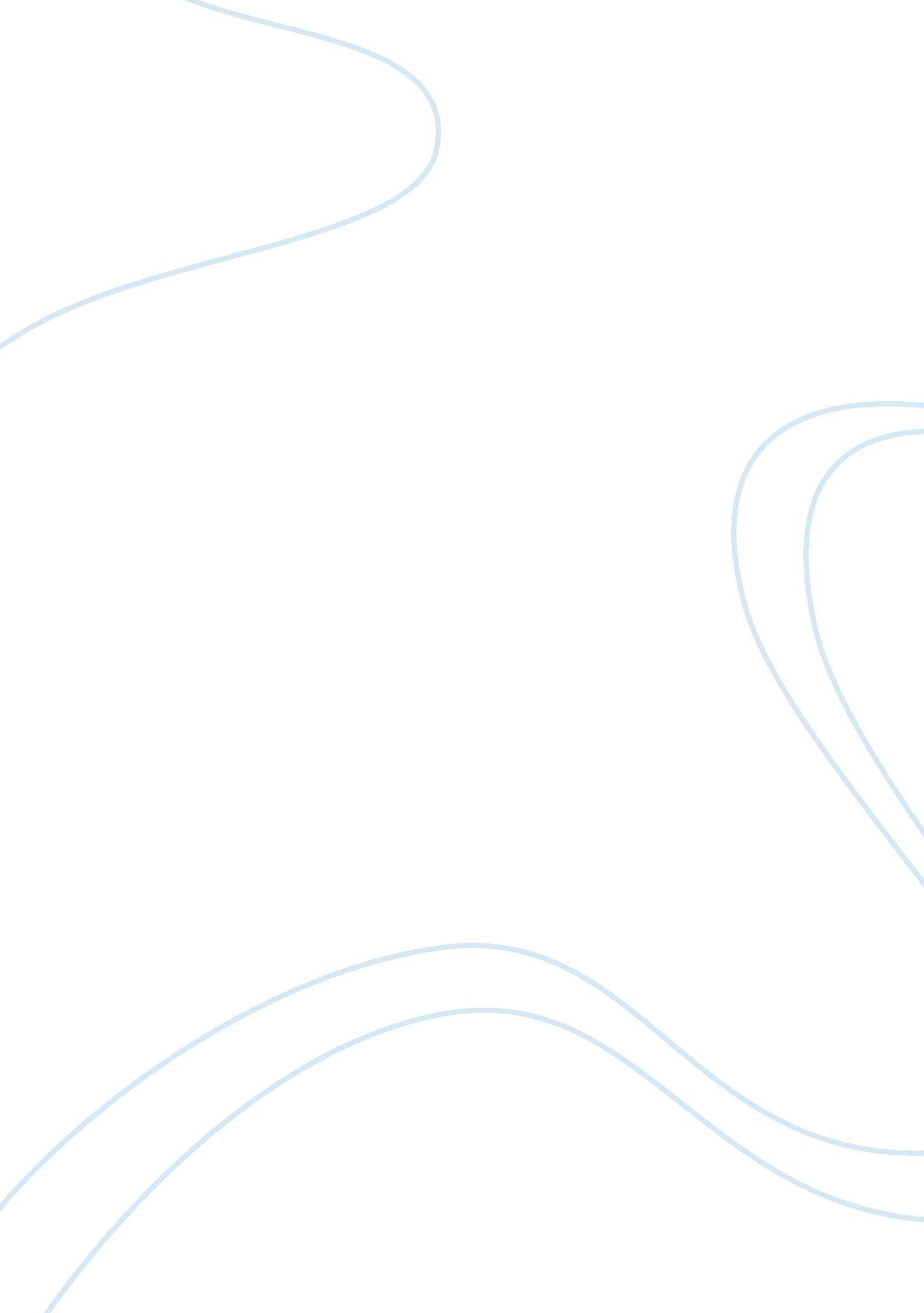 Explain why overseas study at australian universities is popularParts of the World, Australia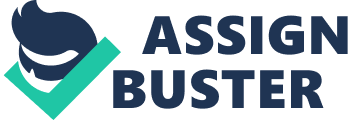 Different countries have differenteducationsystem. Some students have decided to take their studies aboard to mainly achieve better with a different education system. These students go aboard to purse theiracademiclearning by either at a foundation level or at a postgraduate level. With the outstanding education system, the multicultural society and the range ofcareeropportunities Australia has to offer, students of different nationality, race andcultureflock to Australia hoping to achieve better academically. Australia offers a unique education system that most countries do not have. Many students have actually found that the Australia has a lot to offer. Teachers with great devotion in teaching and helping students in every aspect of school work including life. This would be a great for student who is living aboard alone as they would have someone to turn to for emotional and academic support. With such a huge number of students entering Australia’s university each year, it is for certain that the university would have an advance moderntechnology. This would not only assist teachers when are giving a lecture or a tutorial class, it help the students in understanding lessons and giving them the ability in presenting a good presentations with the equipment provided to them. With such an uncommon education system, the teachers too are dedicated in providing the students an interesting learningenvironmentto make learning easier. For example, a common literature class would transform into a drama class to let the students feel closer to the book and the characters. Students become more involved in class and absorb more from the lessons. Australia had a wide diversity of races. By living an Australian lifestyle, students are bound to see the multicultural society Australia has to offer to them. With a wide range of races in Australia, students would be able to make new friends from different countries. Students would also encounter class mates of different cultural background. This would be a great way to learn and understand a different culture for the students. Since some restaurants are set up to cater to foreign students, it would a great chance to try different cuisines not found in their home country. By understanding different cultures, the students would know what to expect when they enter the working life. They would be able to communicate better with different people and if they have to bring clients to dinner, they would know what kind offoodto look out for. Students would also learn to be sensitive to people’s feelings as in some cultures, some words are an insult to them. After graduating from university, graduates would start worrying whether they would be able to be employed. However, graduating from a prestigious university with good results may help graduates to get employed easier. Usaully universities become prestigious when they are able to produce graduates who are able to make a name for themselves, or it may be known for its good teaching techniques. Businesses, looking for a worker, would have a good impression of the applicant applying for the job just by looking at his application. This would give a good impression to the boss and just base on the resume, the graduate may get the job. Undergraduates would try to get into one of these outstanding schools hoping that they would be able to get a job easily. Most of these universities are in Australia, this making overseas study in Australia popular. In summary, an unique education system that makes class interesting, a multi-cultural society for students to experience new things and prestigious university are the reasons that attracts students tostudy abroadin Australia. 